Community Care Systems, Inc. will be at the following locations to assist McLean County residents over the age of 60 and the disabled/under 60 population. Our Information & Assistance Professionals can help you file for local, state, and federal programs.  All Outreach locations accept walk-ins; no appointments are necessary.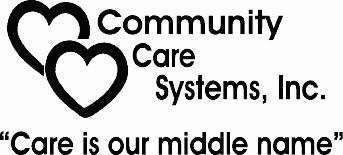 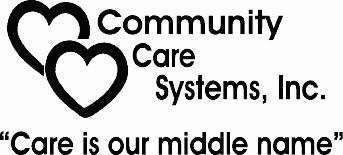 Our main office location is 3601 G.E. Road Suite 2, Bloomington, IL 61704.We can be reached by calling 309-661-6400 or 1-888-322-5712.Bloomington/Normal Locations:Angler’s Manor 2nd Floor Meeting Area1017 S. Mercer AvenueBloomington, IL 61701Tuesdays, 2:00-4:00 pmApril 11th, May 9th, & June 13th, 2017The Downtowner Community Room109 W. Market St.Bloomington, IL 61701Mondays, 9:30-11:30 amApril 3rd, May 1st, & June 5th, 2017Lincoln Towers Sun Room202 S. Roosevelt AveBloomington, IL 61701Thursdays, 1:30 – 3:30 pmApril 20th, May 18th, & June 15th, 2017Normal Township ARC600 E. Willow St.Normal, IL 61761Thursdays, 9:00 – 11:00 amApril 13th & 27th; May 11th & 25th, and June 8th & 22nd, 2017Northbrook Estates ApartmentsCommunity Room, 2nd Floor710 Orlando Ave, Normal, IL 61761Tuesdays, 1:30 – 3:30 pmApril 25th, May 23rd, & June 27th, 2017Phoenix Towers Community Room202 W. LocustBloomington, IL 61701Mondays, 2:30-4:30 pmApril 3rd , May 1st, June 5th, 2017Woodhill Towers Community Room104 E. Wood StreetBloomington, IL 61701Tuesdays, 9:30 – 11:30 amApril 25th, May 23rd, & June 27th, 2017Community Care Systems, Inc.Rural McLean County Outreach Sites:Carlock Public Library202 E Washington St.Carlock, IL 61725Wednesdays, 2:30-4:30 pmApril 12th, May 10th, & June 14th, 2017Chenoa - St. Paul’s Lutheran Church806 S. Division StChenoa, IL 61726Fridays, 10:00 am - NoonApril 14th, May 12th, & June 9th, 2017Colfax - Martin Township Library132 W. Main St.Colfax, IL 61728Tuesdays, 2:30-4:30 pmApril 4th, May 2nd, & June 6th, 2017Danvers Township Library117 East Exchange St.Danvers, IL 61732Wednesdays, 9:00 – 11:00 amApril 19th, May 17th, & June 21st, 2017Farmer City - Sunshine Center701 E. Clinton AveFarmer City, IL 61842Wednesdays, 1:30-4:00 pm April 5th, May 3rd, & June 7th, 2017 Wednesdays, 8:30 am-Noon April 19th, May 17th, & June 21st, 2017Gridley Public Library320 Center St.Gridley, IL 61744Thursdays, 1:00 – 3:00 pmApril 6th, May 4th, & June 1st, 2017Heyworth Library119 East Main StHeyworth, IL 61745Wednesdays, 10:00 am - NoonApril 26th, May 24th, & June 28th, 2017Leroy - Replex304 E. Washington St.Leroy, IL 61752Mondays, 2:30 – 4:30 pmApril 10th, May 8th, & June 12th, 2017Lexington Community Center207 W. Main St.Lexington, IL 61753Mondays, 10:00 am - NoonApril 24th, May 22nd, & June 26th, 2017McLean – Mt. Hope – Funks Grove Library111 S. HamiltonMcLean, IL 61754Wednesdays, 2:30 – 4:30 pmApril 5th, May 3rd, & June 7th, 2017Saybrook - Cheneys Grove Township Hall204 S. State St.Saybrook, IL 61770Tuesdays, 1:00 – 3:00 pmApril 18th, May 16th, & June 20th, 2017Towanda Public Library301 S. Taylor St.Towanda, IL 61776-7582Mondays, Noon-2:00 pmApril 17th, May 15th, & June 19th, 2017Email us at:Bloomingtonccu@ccsicares.comSenior Information Services Outreach is funded through ECIAAA, IDOA, and Community Care Systems, Inc.